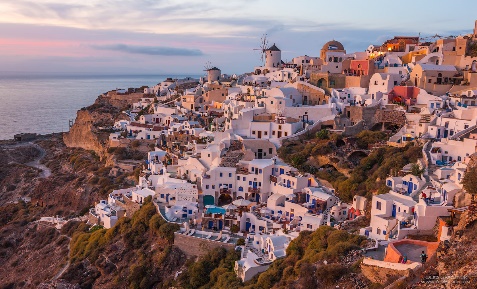 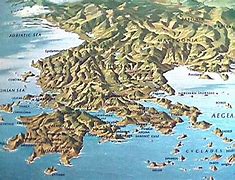 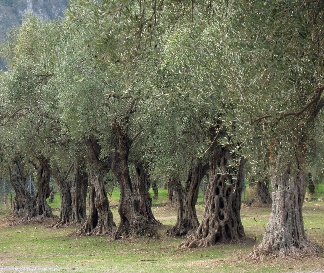 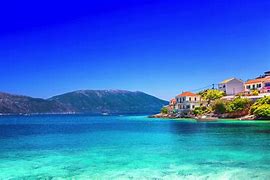 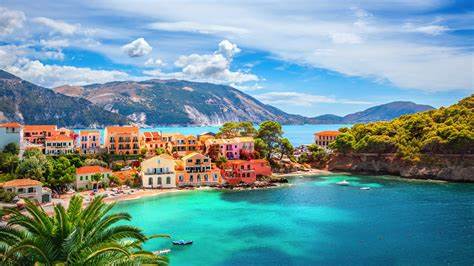 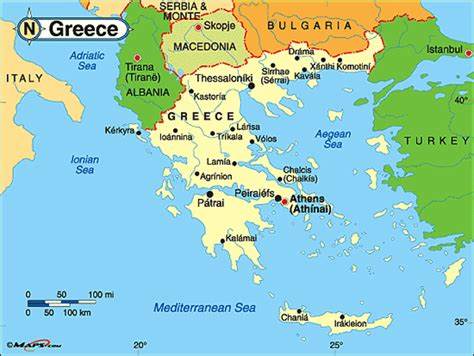 Subject Specific VocabularySubject Specific Vocabularyhemispherehemisphere we split the world into two half spheres. seaa large area of salt water, smaller than an ocean.oceana huge area of salt water containing many seas.countryan area which has its own government. Around the edge of this area is what we call the border.continentenormous area of land. Can contain many countries. There are seven of these in the world.equatoran imaginary line around the world which is the same distance from the North and South poles. Divides the world into two hemispheres.terrainA stretch of land and the features of its surfaceclimatethe long-term average of weather, typically averaged over a period of 30 years.Tropics of Cancer and CapricornThe Tropic of Cancer (the Northern Tropic) is the most northerly circle of latitude on Earth at which the Sun can be directly overhead. The Tropic of Capricorn (the Southern Tropic) is thus the southernmost latitude where the Sun can be seen directly overhead.Greenwich meridiana geographical reference line that passes through the Royal Observatory, Greenwich, in London, England.Key concepts, facts and sticky knowledgeThe capital city of Greece is Athens. Greece is in the continent of Europe. Greece is located in an area known as the Mediterranean. It has a population of approximately 10.7 million.Greece is surrounded by the Aegean Sea, the Ionian Sea and the Mediterranean Sea.The climate in Greece is predominantly Mediterranean.The Greek mainland and terrain is extremely mountainous, making Greece one of the most mountainous countries in Europe. By the end of this period of learning, the children should be able to use geographical language to describe the climate, terrain and main geographical features.